§580.  Lien for common changes1.  Liens.  Subsequent to recording the declaration as provided in this chapter, and while the property remains subject to this chapter, liens or encumbrances shall arise or be created only against each unit and the percentage of undivided interest in the common areas and facilities appurtenant to such unit, in the same manner and under the same conditions in every respect as liens or encumbrances may arise or be created upon or against any other separate parcel of real property subject to individual ownership, provided no labor performed or materials furnished with the consent or at the request of a unit owner or his agent shall be the basis for the filing of a mechanics lien against the unit or any other property of any other unit owner not expressly consenting to or requesting the same, except that such express consent shall be deemed to be given by the owner of any unit in the case of emergency repairs thereto. Labor performed or materials furnished for the common areas and facilities, if authorized by the association of unit owners, the manager or board of directors, the declaration or bylaws, shall be deemed to be performed or furnished with the express consent of each unit owner and shall be the basis for the filing of a mechanics lien against each of the units and shall be subject to subsection 2.[PL 1965, c. 357 (NEW).]2.  Individual payments.  If a lien against 2 or more units becomes effective, the owner of any such unit may remove his unit and his percentage of undivided interest in the common areas and facilities appurtenant to his unit from the lien by payment of the fractional or proportional amount attributable to his unit. Such individual payment shall be computed by reference to the percentages appearing in the declaration. Subsequent to any such payment, discharge or other satisfaction, such unit and the percentage of undivided interest in the common areas and facilities appurtenant thereto shall thereafter be free and clear of the lien so paid, satisfied or discharged. Such payment, satisfaction or discharge shall not prevent the lienor from proceeding to enforce his rights against any unit and the percentage of undivided interest in the common areas and facilities appurtenant thereto not so paid, satisfied or discharged.[PL 1965, c. 357 (NEW).]SECTION HISTORYPL 1965, c. 357 (NEW). The State of Maine claims a copyright in its codified statutes. If you intend to republish this material, we require that you include the following disclaimer in your publication:All copyrights and other rights to statutory text are reserved by the State of Maine. The text included in this publication reflects changes made through the First Regular and First Special Session of the 131st Maine Legislature and is current through November 1. 2023
                    . The text is subject to change without notice. It is a version that has not been officially certified by the Secretary of State. Refer to the Maine Revised Statutes Annotated and supplements for certified text.
                The Office of the Revisor of Statutes also requests that you send us one copy of any statutory publication you may produce. Our goal is not to restrict publishing activity, but to keep track of who is publishing what, to identify any needless duplication and to preserve the State's copyright rights.PLEASE NOTE: The Revisor's Office cannot perform research for or provide legal advice or interpretation of Maine law to the public. If you need legal assistance, please contact a qualified attorney.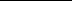 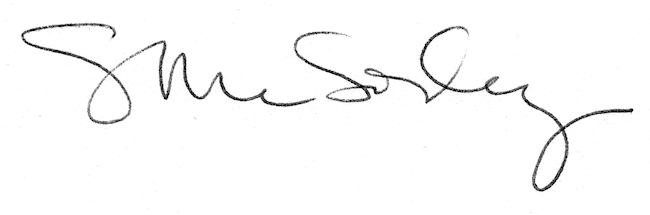 